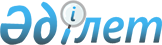 О присвоении наименований улицам и переименовании составных частей села Косшы Целиноградского районаРешение акима Косшынского сельского округа Целиноградского района Акмолинской области от 12 ноября 2018 года № 1. Зарегистрировано Департаментом юстиции Акмолинской области 7 декабря 2018 года № 6908
      Примечание РЦПИ.

      В тексте документа сохранена пунктуация и орфография оригинала.
      В соответствии с подпунктом 4) статьи 14 Закона Республики Казахстан от 8 декабря 1993 года "Об административно-территориальном устройстве Республики Казахстан", статьями 35, 37 Закона Республики Казахстан от 23 января 2001 года "О местном государственном управлении и самоуправлении в Республике Казахстан", с учетом мнения населения и на основании заключения Акмолинской областной ономастической комиссии от 5 октября 2018 года, аким Косшынского сельского округа РЕШИЛ:
      1. Присвоить наименования улицам села Косшы Целиноградского района:
      улице № 1 микрорайона № 1 - Букар жырау;
      улице № 2 микрорайона № 1 - Касым хан;
      улице № 3 микрорайона № 1 - Тауекел хан;
      улице № 4 микрорайона № 1 - Есим хана;
      улице № 5 микрорайона № 1 - Салкам Жангир;
      улице № 6 микрорайона № 1 - Тауке хан;
      улице № 7 микрорайона № 1- Окжетпес;
      улице № 8 микрорайона № 1 - Каганат;
      улице № 9 микрорайона № 1 - Хантау;
      улице № 10 микрорайона № 1 - Жарсуат;
      улице № 11 микрорайона № 1 - Калкаман;
      улице № 12 микрорайона № 1 - Дарабоз;
      улице № 13 микрорайона № 1 - Ханкол;
      улице № 14 микрорайона № 1 - Каспий;
      улице № 15 микрорайона № 1 - Арал;
      улице № 16 микрорайона № 1 - Балкаш;
      улице № 17 микрорайона № 1 - Зайсан;
      улице № 18 микрорайона № 1 - Алакол;
      улице № 19 микрорайона № 1 - Шалкар;
      улице № 1 микрорайона № 3 - Кажымукан;
      улице № 1 микрорайона № 3а - Есил;
      улице № 2 микрорайона № 3а - Ертис;
      улице № 3 микрорайона № 3а - Едил;
      улице № 4 микрорайона № 3а - Иле;
      улице № 5 микрорайона № 3а - Жайык;
      улице № 1 микрорайона № 4 - Балуан Шолак;
      улице № 1 микрорайона № 4а - Кейки батыр;
      улице № 1 микрорайона № 5 - Кобыланды батыр;
      улице № 1 микрорайона № 5а - Едиге;
      улице № 1 микрорайона № 5б - Туран;
      улице № 1 микрорайона № 6 - Камбар батыра;
      улице № 1 микрорайона № 7а - Орынбор;
      улице № 2 микрорайона № 7а - Кызылорда;
      улице № 3 микрорайона № 7а - Алматы;
      улице № 4 микрорайона № 7а - Кызылжар;
      улице № 1 микрорайона № 7б - Кереку;
      улице № 2 микрорайона № 7б - Бозок;
      улице № 3 микрорайона № 7б - Берел;
      улице № 4 микрорайона № 7б - Байконыр;
      улице № 1 микрорайона № 15 - Тоныкок;
      улице № 2 микрорайона № 15 - Култегин;
      улице № 3 микрорайона № 15 - Махмут Кашкари;
      улице № 4 микрорайона № 15 - Туркистан;
      улице № 1 микрорайона № 16 - Отырар;
      улице № 2 микрорайона № 16 - Асанкайгы жырау;
      улице № 3 микрорайона № 16 - Алтай;
      улице № 4 микрорайона № 16 - Сарыарка;
      улице № 5 микрорайона № 16 - Аркалык;
      улице № 1 микрорайона № 17 - Мустафа Шокай;
      улице № 1 микрорайона № 18 - Алихан Бокейхан;
      улице № 1 микрорайонга № 19 - Кокшетау;
      улице № 2 микрорайона № 19 - Акмола;
      улице № 1 микрорайона № 20 - Улы дала;
      улице № 25 - Астана;
      улице № 26 - Кайрат Рыскулбеков;
      улице № 27 - Алаш;
      улице № 28 - Халифа Алтай;
      улице № 29 - Жанибек хан;
      улице № 30 - Казанат.
      2. Переименовать составные части села Косшы Целиноградского района:
      улицу Дорожная на улицу Майбулак;
      улицу Интернациональная на улицу Алтын казык;
      микрорайон Район VIP городка на микрорайон Байтерек;
      микрорайон Район племстанция на микрорайон Асыл тулик.
      3. Контроль за исполнением настоящего решение оставляю за собой.
      4. Настоящее решение вступает в силу со дня государственной регистрации в Департаменте юстиции Акмолинской области и вводится в действие со дня официального опубликования.
					© 2012. РГП на ПХВ «Институт законодательства и правовой информации Республики Казахстан» Министерства юстиции Республики Казахстан
				
      Аким Косшынского
сельского округа

Е.Жолумбетов
